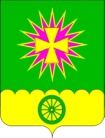 СОВЕТ НОВОВЕЛИЧКОВСКОГО СЕЛЬСКОГО ПОСЕЛЕНИЯ ДИНСКОГО РАЙОНАРЕШЕНИЕот 24.01.2019 						                      № 321-69/3станица НововеличковскаяОб утверждении графика приема депутатовСовета Нововеличковского сельского поселения Динского района на 2019 годВ соответствии с Уставом Нововеличковского сельского поселения Динского района, Совет Нововеличковского сельского поселения Динского района, р е ш и л: 1. Утвердить график приема депутатов Совета Нововеличковского сельского поселения Динского района на 2019 год (прилагается).2. Настоящее решение вступает в силу со дня его подписания.Председатель Совета Нововеличковского сельского поселения                                           В.А.Габлая Глава Нововеличковскогосельского поселения								  Г.М.Кова                                                                       ПРИЛОЖЕНИЕ                                                                       УТВЕРЖДЕНрешением Совета Нововеличковского сельского поселения Динского района                                                                   от 24.01.2019 г. № 321-69/3График приема депутатовСовета Нововеличковского сельского поселения с распределением по округам на 2019 годПредседатель Совета Нововеличковского сельского поселения                                           В.А.Габлая Глава Нововеличковскогосельского поселения								  Г.М.Кова№ п/п№ избирательного округаФИОМесто приема День, время приема (согласно списка депутатов по округу)1Вуймин В.В.Габлая В.А.Евтушенко Д.А.Иванько О.В.Ковтун Н.Н.музыкальная школаПоследняя суббота месяца с 9.00 до 12.002Кравченко В.С.Максен Е.А.Муренко Н.Е.ДС № 9 (филиал)Последняя суббота месяца с 9.00 до 12.002Индюков И.И.Кирьян О.Л.Лашко Т.М.БОУ СОШ № 39Последняя суббота месяца с 9.00 до 12.003Ануфриева Л.Х.Юрченко Н.И.БОУ СОШ № 53 ФАП пос. ДальнийПоследняя суббота месяца с 9.00 до 12.004Авишов В.А.Бойченко А.В.Мартыненко Н.В.Сидорец Ю.А.БОУ СОШ № 38(кабинет № 13)Последняя суббота месяца с 9.00 до 12.005Кочарян М.А.Христюк С.В.Шевцов А.П.БОУ СОШ № 30(метод.кабинет «учительская»)Последняя суббота месяца с 9.00 до 12.006Белогай Т.Б.Карнаух И.Е.Костенко В.Ф.БОУ СОШ № 30(метод.кабинет «учительская»)Последняя суббота месяца с 9.00 до 12.00